Publicado en  el 05/08/2014 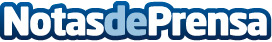 Malú lanza el vídeo de "Deshazte de mí" y prepara su cuarto Palacio de los Deportes de Madrid en un añoDatos de contacto:Nota de prensa publicada en: https://www.notasdeprensa.es/malu-lanza-el-video-de-deshazte-de-mi-y_1 Categorias: Música http://www.notasdeprensa.es